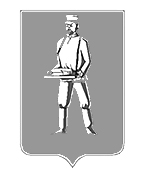 СОВЕТ ДЕПУТАТОВЛОТОШИНСКОГО МУНИЦИПАЛЬНОГО РАЙОНАМОСКОВСКОЙ ОБЛАСТИР Е Ш Е Н И Еот 01.12.2015 № 138/16О награждении Почетной грамотой Совета депутатов Лотошинского муниципального районаРуководствуясь Федеральным законом от 06.10.2003 № 131-ФЗ «Об общих принципах организации местного самоуправления в Российской Федерации», Положением о наградах Совета депутатов Лотошинского муниципального района, утвержденного решением Совета депутатов Лотошинского муниципального района Московской области от 19.12.2013 № 504/53, Совет депутатов Лотошинского муниципального  района р е ш и л:        1. Наградить Почетной грамотой Совета депутатов Лотошинского муниципального района Московской области за добросовестный плодотворный труд и в связи с празднованием Дня герба и флага городского поселения Лотошино: Бовтик Андрея Александровича – главного эксперта финансово-экономического отдела администрации городского поселения Лотошино;  Левкину Оксану Николаевну – бухгалтера Контрольно-счетной палаты городского поселения Лотошино.2. Опубликовать настоящее решение в газете «Сельская новь» и на официальном сайте администрации Лотошинского муниципального района.Глава Лотошинского муниципального района			                            	          Е.Л. ДолгасоваРазослать: депутатам – 15 экз., прокурору Лотошинского района, в дело